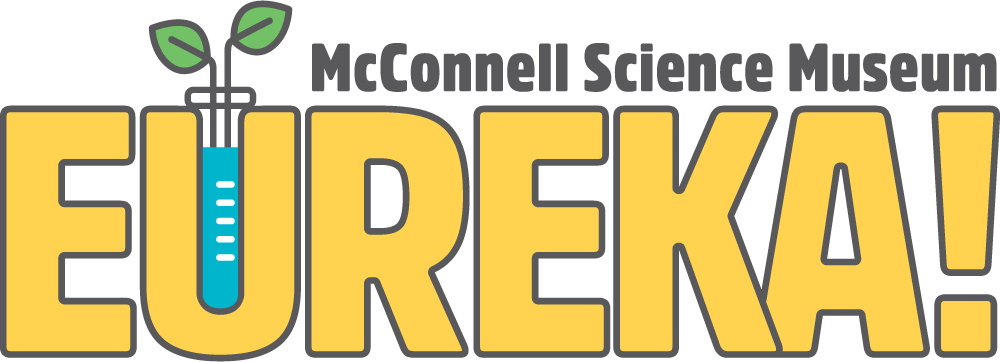 1400 N. 7th Street Grand Junction, CO 81501Phone (970) 254-1626 eurekasciencemuseum.orgSTEAM Summer EducatorPlease complete the application and return it along with your resume to:Austin SolkoOperations Directorasolko@eurekasciencemuseum.orgInstructions:Please type out the information requested. For each question, type as much or as little as you feel necessary. If you have never been to EUREKA!, please visit our website: eurekasciencemuseum.org. Upon review of your application we will contact you.Information:Name: 					Phone:School:Major(s): Expected Graduation Date (month/year):Questions:Why do you want to be a STEAM Summer Educator at EUREKA!?What are your strengths as an employee?How will this position help further your educational / professional goals?Briefly describe any experience you have working with or teaching elementary or middle school children:Briefly describe any experience you have working in a position or field related to STEAM:Please list any potential availability conflicts in between May 18 – August 5 (including other jobs, vacations, etc…)How did you hear about this position?Tell us something about yourself; hobbies or interests you might have